Казахстанская Профессиональная Психотерапевтическая Лига Университет «Кайнар»Центрально-Азиатское отделение МАПН им. А.А. МухамеджановаАкимат г. АлматыПриглашает Всех желающих08-12 ноября 2014г.на Международный мастер класс-конференцию:                                           «АКТУАЛЬНЫЕ ВОПРОСЫПСИХОЛОГИЧЕСКОГО ЗДОРОВЬЯ СОВРЕМЕННОГО ОБЩЕСТВА».Пять дней  интенсивного обучения, нового опыта и теплого общения! 
Новые осознания, друзья и профессиональные контакты! Вы узнаете, как создавать близкие отношения, улучшить качество частной, профессиональной и семейной жизни, трансформировать и гармонизировать отношения, управлять своими эмоциями, открыть свой потенциал, зарядиться энергией успеха и многое другое.08.10.2014 (сб.)  с 09:00-12:00 – открытие конференции, доклады, презентация мастер классов. Вступление в ППЛ. 14:00-21:00 - мастер-классы. (с перерывом на обед и ужин) 09.10-12.10 с 9:00-21:00-мастер классы (с перерывом на обед и ужин)В программе  мастер класс – конференции свое участие подтвердили: 
 Макарова Г. А. (Москва), кандидат психологических наук, автор Восточной версии транзактного анализа, действительный член Профессиональной психотерапевтической лиги, психотерапевт, внесенный в единый реестр психотерапевтов Европы, дипломированный медиатор. Тренинг «Детские решения с недетскими последствиями» Работа с Родительскими запретами   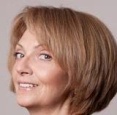 
 Катков А.Л. (г. Санкт-Петербург) Доктор медицинских наук, профессор, зав. кафедрой психотерапии, психиатрии — наркологии, клинической и консультативной психологии РНПЦ МСПН (Республиканского научно-практического Центра медико-социальных проблем наркомании). Вице — Президент ППЛ, официальный преподаватель и супервизор практики ОППЛ, психотерапевт Единого Реестра профессиональных психотерапевтов Европы, официальный консультант и эксперт УПН ООН по вопросам наркомании (эпидемиология, профилактика, психотерапия, реабилитация), ректор Международного института социальной психотерапии. Скминар-тренинг «Магическая психотерапия» 

  Кудеринов Т.К. (г. Караганда), известный врач-психиатр, к.м.н., доцент кафедры общей врачебной практики ФНПР КГМУ (факультет непрерывного профессионального развития Карагандинского гос. мед. университета).Действительный и почетный член ППЛ, психотерапевт Единого Реестра профессиональных психотерапевтов Европы (ЕАП) и Мира, официальный преподаватель и супервизор практики международного класса. Академик Евразийской МАНЭБ (международная академия наук экологии и безопасности жизнедеятельности). Коммуникативный семинар-тренинг «Йога вдвоем».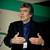 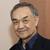    Шильдебаева Н.А. (г. Астана) практикующий психолог, известный специалист в области арт-терапии и  Родологии, сертифицированный специалист по психокатализу. Председатель регионального отделения ППЛ в Казахстане. Официальный преподаватель межрегионального уровня ППЛ Авторский семинар Поиски ресурса Рода»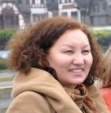  Ермошин А. (г.Москва), врач-психотерапевт высшей категории, обладатель Европейского сертификата по психотерапии, официальный преподаватель и супервизор практики международного уровня Профессиональной Психотерапевтической Лиги. Мастер класс- «Страх-Быстрое исцеление. Как избавиться от фобий и панических атак», «Исцеление страхов методом психокатализа».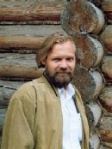  Федотова И.А. (г.Москва), известный специалист в области телесно-ориентированной психотерапии, практический психолог с двадцатилетним стажем, родолог-консультант, ведущий сертифицированный специалист по психокатализу. Действительный член Общероссийской Профессиональной Психотерапевтической Лиги (ППЛ), Официальный преподаватель межрегионального уровня ППЛ, сертифицированный специалист международной программы по семейной системной медиации (Флоренция, Италия).Мастер класс- «Волшебная растяжка» Телесноориентированая терапия.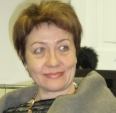  Румянцева И.В. (г. Санкт-Петербург), Председатель Профессиональной Психотерапевтической лиги в Санкт-Петербурге и Северо-Западном Федеральном округе (ОППЛ), Член Центрального Совета, Профессиональный член Российского Психологического общества, специалист по Интегративной психотерапии. Сертифицированный ведущий обучающей программы по Процессуально ориентированной психотерапии (Арнольд Миндел). Авторский семинар «Психофизиологический темп и ритм женщин»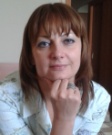  Авагимян А.А. (г. Москва) Преподаватель на кафедре педагогики и медицинской психологии Первого МГМУ им. И.М. Сеченова. преподаватель кафедры управления сестринской деятельностью и социальной работы. Действительный член Общероссийской Профессиональной Психотерапевтической Лиги. Сертифицированный преподаватель и тренер межрегионального уровня ОППЛ. Балинтовские группы для специалистов "помогающих профессий" - психологов и психотерапевтов, врачей, медицинских и социальных работников и студентов соответствующих профессий. Немецкая версия Балинтовской группы - "аквариум"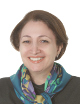    Нурлан Шахмед (г.Алматы), Международный сертифицированный бизнес-тренер OPP, Oxford. «Как общаться и понимать людей  с помощь типологии», проводит  тренинги  в России, Украине, Узбекистане, Китае, Армении. Управляющий партнер тренининговой компании «STREKO&Eurotraining». Тренинг «Ваш психологический тип и стиль работы, или как мы живем, работаем и любим» Тренер ППЛ с 2000 года.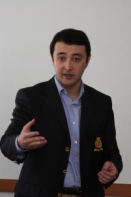     Збитнева Т.В. (г. Караганда), действительный член ППЛ, ведущий сотрудник восточных оздоровительных практик КФ МРОО "ООЦ". Обучающие и оздоровительные семинары-тренинги "Женская йога". "Йога вдвоем (с партнером)" - решение психо-эмоциональных проблем, улучшение взаимодействия, гармонизация отношений с партнером и окружающим миром. Танец дервишей. Динамическая медитация "Суфийские-оздоровительные практики"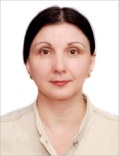 Теплякова С.Н.(г. Москва) Действительный член Профессиональной Психотерапевтической Лиги, клинический психолог, сертифицированный специалист в области системной семейной психотерапии и психологической коррекции детей и подростков, консультант - психогенетик, бизнес – консультант, ведущая авторских семинаров и тренингов. член Международной Ассоциации профессиональных кинезиологов IASK, Brain Gym Instructor, инструктор по Целебному прикосновению, инструктор по Метафорам .     Мастер класс «Гимнастика мозга», «Целебное прикосновение» (кинезология)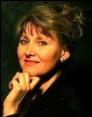    Куроедова Т.Н (г.Тараз), психолог-консультант, действительный член ППЛ, психотерапевт Единого Реестра профессиональных психотерапевтов Европы, официальный преподаватель  международного уровня ППЛ . Семинар-тренинг «Мужество  Быть». Экзистенциальный подход в работе  с  психической травмой Телесно-ориентированный тренинг «Открытое Сердце».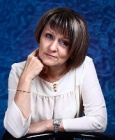   Топорова Е.В. (г.Костанай), действительный член ОППЛ, сертифицированный психолог-консультант, официальный преподаватель регионального класса ОППЛ. 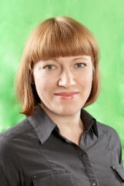 Психолог - практик, тренер, консультант. Полимодальное психологическое консультирование, экзистенциальная психотерапия, транзактный анализ,  телесно-ориентированная психотерапия. Телесно-ориентированная терапия «Обретение целостности"  Игумнова О.В. (г.Алматы), системный расстановщик, действительный член ППЛ, Аккредитованный супервизор ППЛ, член общества развития аналитической психологии (ОРАП Алматы) Полимодальная супервизия. Авторский   тренинг «Путешествие в мир тени». 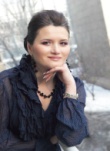 Всем участникам мастер класс - конференции предоставляется возможность получить сертификаты: Свидетельство о повышении квалификации по психотерапии от Профессиональной Психотерапевтической Лиги (накопительные сертификаты).Набранные часы входят в программу обучения на Европейский Сертификат Психотерапевта, Всемирный сертификат психотерапевта и Национальный Сертификат Консультанта.Стоимость участия в мастер класс - конференции:
   от 28.000 тенге до 58.000 тенге, в зависимости от срока оплаты регистрационного взноса   (15.000 тенге), который входит в стоимость участия.25.000 тенге - при оплате регистрационного взноса до 04.10.201470.000 тенге - при оплате регистрационного взноса до 04.11.201478.000 тенге - при оплате стоимости 08.10.14.Например: вы платите 15.000 тенге до 04.10.2014. Тогда на мастер класс конференции Вы платите  Оставшиеся 10.000 тенгеДополнительные  скидки при оплате на декаднике:Действительным членам ППЛ – 15%Консультативным членам ППЛ – 10%Наблюдательным членам ППЛ – 5%Семейным парам – 10% Групповые скидки - 10%Частичное участие предусмотрено..  Стоимость участия для студентов дневных отделений (при наличии студ. билета) – 28.000 тенгеВнимание! При безналичном расчете стоимость участия увеличивается на 3.000 тенге.Вы можете отправить регистрационный взнос в  тенге (15.000 тенге + комиссия) с помощью "Western Union" или в рублях (3.000 рублей + комиссия) с помощью системы переводов "Золотая корона" или "Contact" на имя: Машнина Светлана Владимировна: 8 777 641 1811, в Алматы. Не забудьте отправить ФИО отправителя и код денежного перевода на e-mail: mashnina_svetlana@mail.ru: Точное расписание всех мастер-классов будет представлено на открытии мастер класс – конференцииОфициальный WEBсайт: www.oppl.ruДля участия необходимо зарегистрироваться, позвонив по телефонам:Председатель регионального отделения ППЛв Казахстане, Назгуль Шильдебаева,, тел.: 8 701 782 1987,e-mail: nazkeme@rambler.ruКоординатор Международной мастер класс-конференции в Астане:Яковлева Елена Викторовна,8 701 399 8348, yalena73@rambler.ruКоординатор Международной мастер класс-конференции в Алматы:    Машнина Светлана Владимировна: 8 777 641 1811
mashnina_svetlana@mail.ruПримечание: Оргкомитет не несет ответственность за размещение проживания иногородних участников.Реквизиты: Университет «Кайнар»Юридический адрес: 050013, г. Алматы, ул. Сатпаева 7аРНН 600300011882БИН 921040000509IBAN   KZ649261802100287000BIC  KZKOKZKX  АФ АО КазкоммерцбанкКНП  859Кбе 18В назначении платежа указать: За участие в конференции ППЛ, ФИО участника.С уважением, оргкомитет мастер-класс конференции.                                          До встречи в Алматы!